RomanesqueRomanesqueRomanesqueRomanesqueRomanesqueRomanesque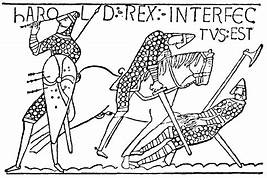 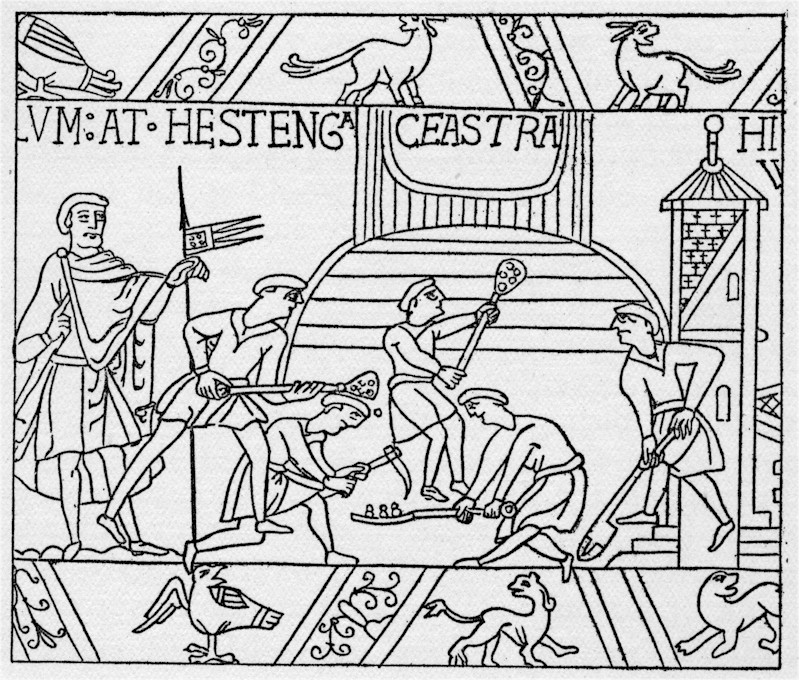 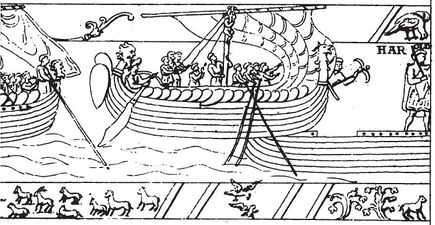 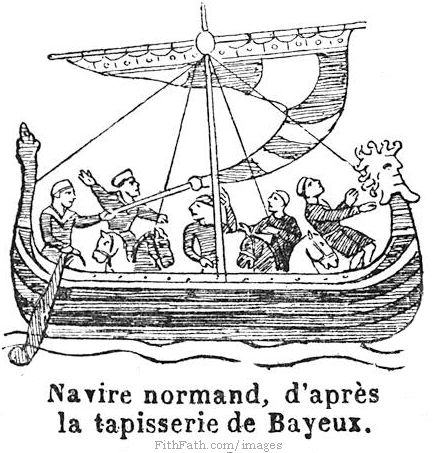 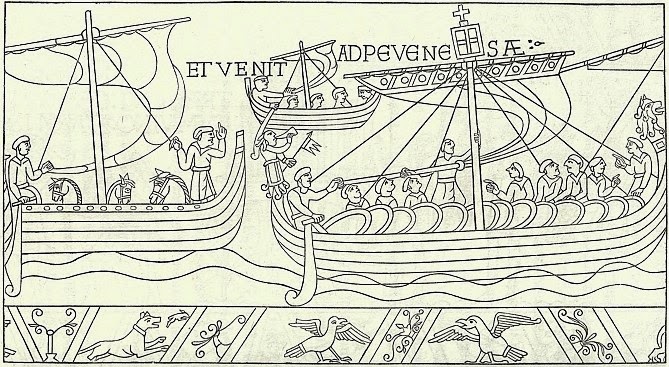 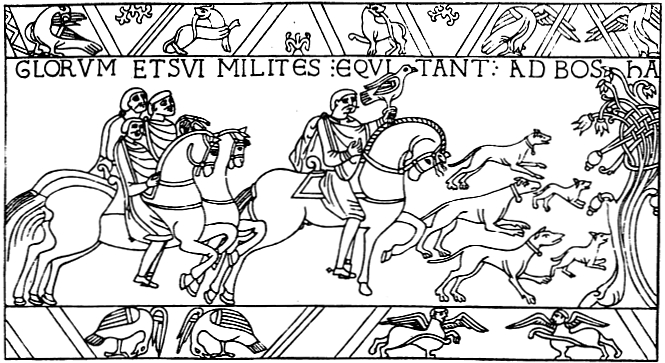 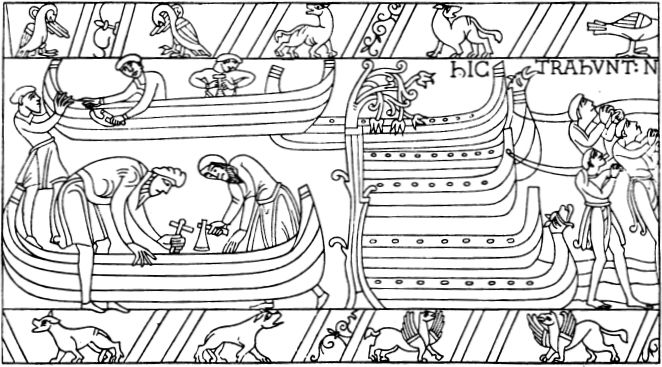 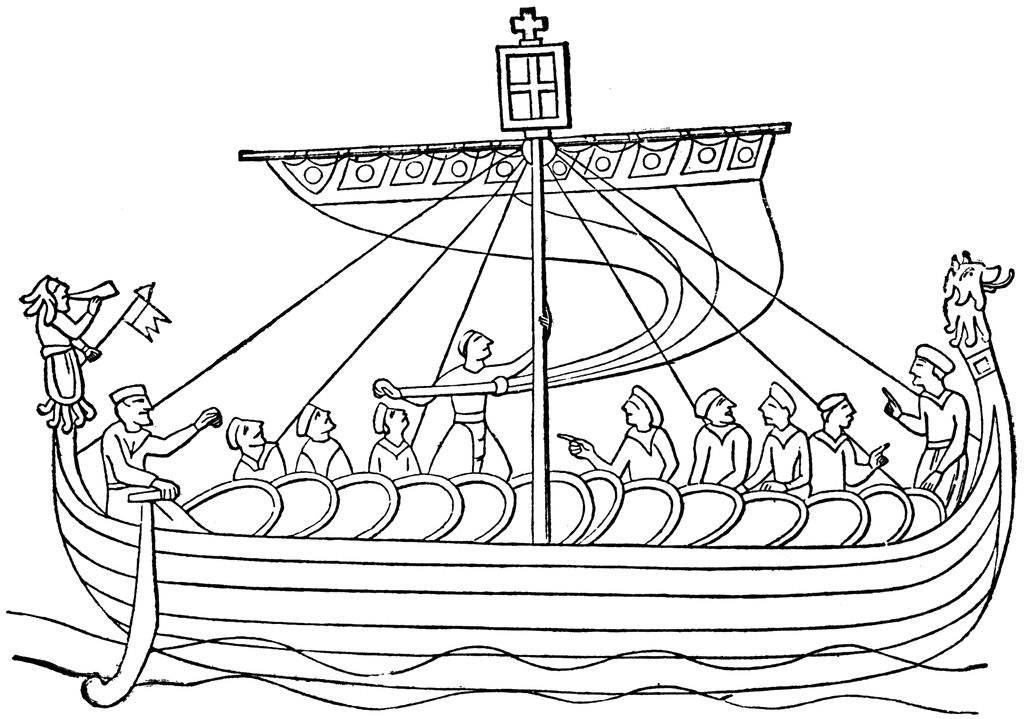 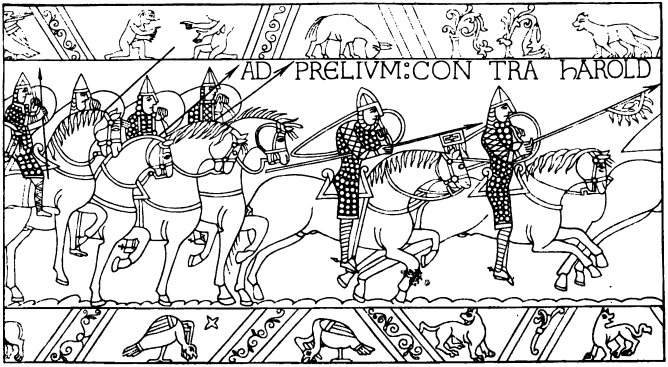 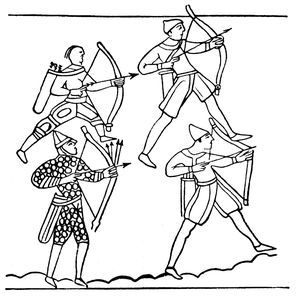 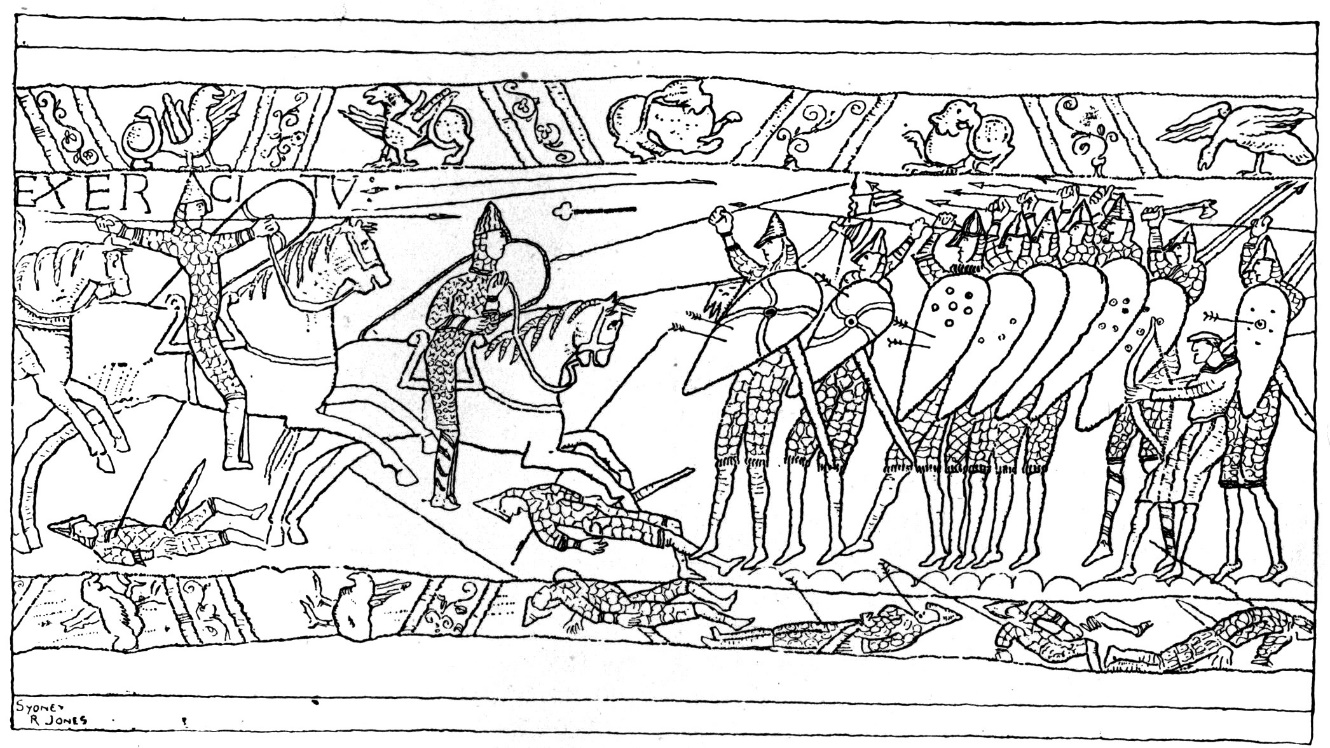 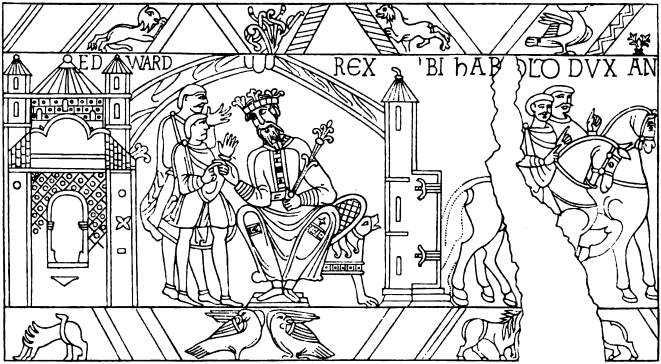 